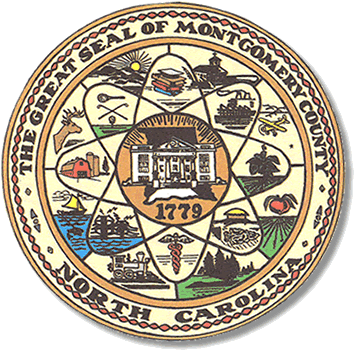           Mary Cagle, ChairmanJohn Adams, Vice ChairDemond Hairston, Secretary								                                                   Dree Wynkoop, Member						              			          Debbie Burris, MemberBOARD MEETING MINUTESPROVISIONAL & CANVASS MEETINGNovember 17, 2023           10:00amThe Montgomery County Board of Elections met Friday, November 17, 2023, at 10:00am at the BOE Office at 327 Main St in Troy, NC.  Present were Dree Wynkoop, Debbie Burris, Teddi Benson, Tasha Medley and John Adams. Also present was the Director of Elections, Rhonda Johnson, and Deputy Director Kim Batten.  Teddi Benson called the meeting to order at 10:00am  There are no minutes to approve for this meeting. The agenda was approved for the meeting. John Adams made the motion to approve the agenda and Dree Wynkoop seconded the motion.  All were in favor.Public Comment Period (5 minutes at the podium)With reference to Election Day, Rosa Little stated that “some people were turned away when they did not have their ID.”  Andrea Marshall, who was serving as Chief Judge for Mt. Gilead precinct explained to the board there had been 2 people who left and returned with their ID and voted.The board reviewed provisional ballots.  There were 14 ballots to be reviewed. There were 5 approved, 9 rejected.Rhonda took the provisional ballots and entered all the information into Seims.Then processed all the provisional voters in Seims. Once all that was completed Rhonda printed the reports for the board to sign to finalizeThe canvass of all the votes in the 2023 Municipal Election. With no further business at hand, and no other comments, Teddi Benson called for a motion to adjourn.  Dree Wynkoop moved to adjourn the meeting with a second from Debbie Burris.  All were in favor and the meeting was adjourned at 11:40 a.m.  ________________________________________   CHAIRMAN________________________________________   VICE CHAIR________________________________________   SECRETARY________________________________________    MEMBER________________________________________    MEMBERMontgomery County Board of Elections